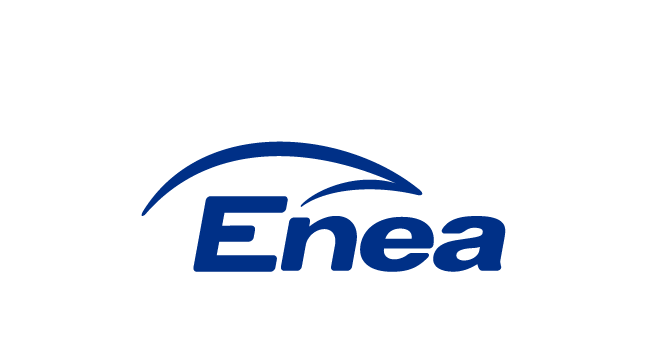 OGŁOSZENIEEnea Połaniec S.A. OGŁASZA PRZETARG na  dostawę wody pitnej w butlach o poj. około 20l (+/- 2l.) na potrzeby pracowników w ilości 1800 butliZakres dostaw wody i usług z tym związanych: 1.1  Cykliczne dostawy wody pitnej wynikające z bieżących potrzeb pracowników.1.2  Dzierżawa dystrybutorów.1.3  Sanityzacja dystrybutorów wg. potrzeb lub co najmniej co 6 mc Wymagania przedmiotu zamówienia:- Woda pitna w butlach o poj. około 20l (+/- 2l.) - Mineralizacja wody łączna 100-:-170 mg/l- Wymagany atest PZH – analiza fizyko-chemiczna wody- Wymagany certyfikat HACCP- Sanityzacja poprzez wymianę elementów dystrybutora mających bezpośredni kontakt z wodąTerminy dostawy: realizacja dostaw wg składanych zamówień.Miejsce dostaw: Zawada 26 – 28-230 Połaniec   – magazyn 01. Transport na koszt dostawcy.Oferta powinna zawierać: Zakres dostaw i usług powiązanych wymienionych w pkt.1.2 i 1.3Szczegółowy zakres cenowy.- Woda pitna o poj. około 20l (+/- 2l.) – cena za szt. netto- dzierżawa dystrybutora netto za szt. dystrybutora mc- Sanityzacja dystrybutora co 6 miesięcy lub wg. potrzeb – cena za szt. nettoCeny ofertowe niezmienne do końca realizacji umowy.Termin płatności faktur nie krótszy niż 30 dni od daty otrzymania faktury.Termin ważności oferty.Oferent ponosi wszystkie koszty związane ze sporządzeniem i przedłożeniem oferty.Oferty należy składać na adres: ZAWADA 26, 28-230 Połaniec bud. F 12 kancelaria Główna – do dnia 04 kwietnia 2018 r. do godz. 1300.Załącznikiem do niniejszego ogłoszenia jest wzór umowy stanowiący załącznik nr 1 do ogłoszenia. Warunki nie uregulowane w umowie są określone w Ogólnych Warunkach  Zakupu Towarów i Usług publikowanych na stronie internetowej: https://www.enea.pl/pl/grupaenea/o-grupie/spolkigrupyenea/polaniec/zamowienia/dokumenty i będą stanowiły załącznik do umowy.Zamawiający zastrzega sobie prawo do przyjęcia lub odrzucenia oferty w każdym czasie przed zawarciem umowy, bez podejmowania tym samym jakiegokolwiek zobowiązania wobec dotkniętego tym oferenta, lub jakichkolwiek obowiązków informowania dotkniętego oferenta o podstawach do takiego działania.